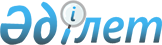 Об организации оплачиваемых общественных работ на предприятиях и в организациях города Петропавловска
					
			Утративший силу
			
			
		
					Постановление акимата города Петропавловска Северо-Казахстанской области от 16 ноября 2006 года N 1701. Зарегистрировано Управлением юстиции города Петропавловска Северо-Казахстанской области 5 декабря 2006 года N 13-1-57. Утратило силу постановлением акимата города Петропавловска Северо-Казахстанской области от 15 января 2007 года N 56      Сноска. Утратило силу постановлением акимата города Петропавловска Северо-Казахстанской области от 15.01.2007 N 56

      В соответствии с пунктом 5 статьи 7, статьей 20 Закона Республики Казахстан от 23 января 2001 года N 149-II "О занятости населения",  "Правилами организации и финансирования общественных работ", утвержденными постановлением Правительства Республики Казахстан от 19 июня 2001 года N 836 , постановлением Правительства Республики   Казахстан от 11 января 2002 года N 41 "О системе оплаты труда работников государственных учреждений, не являющихся государственными служащими", постановлением акимата Северо-Казахстанской области от 19 июля 2001 года N 38 "Об утверждении Положений по организации и финансированию общественных  работ, профессиональной подготовки, повышения квалификации и переподготовки безработных"(государственная регистрация в органах  юстиции от 30 июля 2001 года N 398, "Северный Казахстан" от 7 августа 2001 года), акимат города ПОСТАНОВЛЯЕТ : 



      1. Утвердить Перечень предприятий и организаций, виды, объемы и размеры оплаты труда по видам общественных работ согласно приложению 1. 



      2. Государственному учреждению "Отдел занятости и социальных программ города Петропавловска" (Мишнев В.И.) осуществлять направление безработных граждан на общественные работы в соответствие с утвержденным Перечнем в пределах средств, предусмотренных в бюджете города на проведение общественных работ. 



      3. Государственному учреждению "Отдел финансов города Петропавловска" (Дорофеева Г.И.) обеспечить своевременное  выделение денежных средств на оплату труда безработных, занятых на общественных работах. 



      4. Признать утратившим силу некоторые постановления акимата города Петропавловска согласно приложению 2. 



      5. Контроль за исполнением настоящего постановления возложить на первого заместителя акима города Каребаева К.К. 



      6. Настоящее постановление вступает в действие с момента регистрации в органах юстиции.       Аким города 

Приложение 1 

к постановлению акимата 

города Петропавловска 

от 16 ноября 2006 года N 1701  Перечень предприятий и организаций, виды, объемы, размеры оплаты труда по видам общественных работ 

Приложение 2 

к постановлению акимата 

города Петропавловска 

от 16 ноября 2006 года N 1701  Перечень утративших силу некоторых постановлений акимата города Петропавловска       1. Постановление акимата города Петропавловска от 22 января 2003 года N 27 "Об организации оплачиваемых общественных работ" (государственная регистрация от 21 февраля 2003 года N 839; газета "Добрый вечер" от 14 марта 2003 года N 11). 

      2. Постановление акимата города "О внесении изменений и дополнений в постановление акимата города Петропавловска от 22 января 2003 года N 27 "Об организации оплачиваемых общественных работ" от 13 января 2004 года N 12 (государственная регистрация от 17 февраля 2004 года N 1156; газета "Добрый вечер" от 12 марта 2004 года N 11). 

      3. Постановление акимата города "О внесении изменений и дополнений в постановление акимата города Петропавловска от 22 января 2003 года 27 "Об организации оплачиваемых общественных работ от 19 мая 2004 года N 305 (государственная регистрация от 18 июня 2004 года N 1295; газета "Добрый вечер" от 10 сентября 2004 года N 37). 

      4. Постановление акимата города «О внесении дополнений  и изменений  в постановление акимата города Петропавловска от 22 января 2003 года  N 27 «Об организации оплачиваемых общественных работ» от 26 января 2006 года № 138 (государственная регистрация от 31.01.2006 года N 13-1-33, газета «Проспект СК» от 17.02.2006 года № 7). 

      5. Постановление акимата города «О внесении дополнений  и изменений в постановление акимата города Петропавловска от 22 января 2003 года № 27 «Об организации оплачиваемых общественных работ» от 7 июня 2006 года № 883 (государственная регистрация от 21.06.2006 года N 13-1-43, газета «Проспект СК» от 30.06.2006 года N 26). 

      6. Постановление акимата города "О внесении дополнений  и изменений в постановление акимата города Петропавловска от 22 января 2003 года N 27 "Об организации оплачиваемых общественных работ" от 29 июня 2006 года N 1036 (государственная регистрация от 3.07.2006 года N 13-1-44, газета "Проспект СК" от 14.07.2006 года N 28). 

      7. Постановление акимата города "О внесении изменений в постановление акимата города Петропавловска от 22 января 2003 года N 27 "Об организации оплачиваемых общественных работ" от 12 сентября 2006 года N 1325 (государственная регистрация от 19.10.2006 года N 13-1-54, газета "Проспект СК" от 3 ноября 2006 года N 44). 
					© 2012. РГП на ПХВ «Институт законодательства и правовой информации Республики Казахстан» Министерства юстиции Республики Казахстан
				Наименование 

предприятия Рабочихмест 

еже-

месячноВид общественных работ РазрядКоэф-

фициентДКГП 

"Коммунхоз" 180 чел Уборка территории города; озеленение и 

благоустройство территории; выполнение подсобных работ 

в строительстве ледовых 

городков; текущий ремонт дорог 

(засыпка ям и выбоин, копка 

кюветов, очистка от мусора 

сточной канализации и др.) II III III 

  III 1,09 1,14 1,14 

  

  

  1,14 2.Северо- 

Казахстанский 

областной 

центр по 

профилактике и 

борьбе со СПИД 14 чел Работа в предполагаемых 

точках реализации и 

употребления наркотиков, в 

пунктах доверия. G-17 1,10 3. Управление 

юстиции города 

Петропавловска 

департамента 

юстиции Северо- 

Казахстанской 

области 20 чел Техническое обслуживание в 

документировании и 

регистрации населения по 

месту постоянного 

жительства. G-17 1,10 4. Управление 

комитета по 

миграции по 

Северо- 

Казахстанской 

области 1 чел Выполнение поручений по 

приему и обустройству 

оралманов G-17 1,10 5. ГУ "Отдел 

занятости и 

социальных 

программ 

города Петропавловска"25 чел Оказание помощи по вопросам 

занятости и сбору 

необходимых документов при 

назначении государственных 

пособий семьям, имеющим 

детей до 18 лет.Участие в проведении республиканских и региональных общественных 

компаний, статобследований 

по вопросам занятости и 

социальной защиты населения G-17 1,10 6. ГУ "Отдел 

земельных 

отношений 

города Петропавловска"30 чел Перепись и составление 

списков дачных участков G-17 1,10 7. ГУ "Отдел 

финансов 

города Петропавловска"5 чел Оказание помощи в выявлении 

бесхозяйного недвижимого 

имущества III 1,14 8. ГУ "Северо- 

Казахстанский государственный

архив"2 чел Оказание помощи в обработке 

и подготовке к хранению 

документации G-17 1,10 9. ГУ 

"Областной наркологический

центр акима 

Северо- 

Казахстанской 

области" 10 чел Проведение 

профилактической, 

антинаркотической работы 

среди молодежи, 

потребителей инъекционных 

наркотиков и алкоголя в 

учебных заведениях города G-17 1,10 Итого: 
287 
